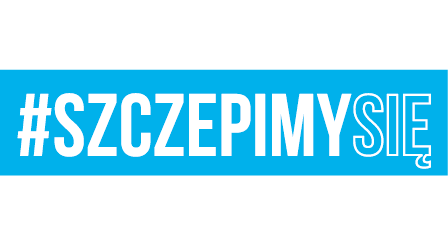 Egz. Nr 1Malbork, 16 września 2021 r.Wszyscy uczestnicy postępowaniaNr sprawy: 22. BLT.SZP.2612.80.2021Dotyczy: postępowania w sprawie udzielenia zamówienia publicznego Nazwa zadania: Remont instalacji odgromowej budynku nr 28 w kompleksie wojskowym w Pruszczu Gdańskim – II postępowanie.INFORMACJA Z SESJI OTWARCIA OFERTSzanowni Państwo,22 Baza Lotnictwa Taktycznego w Malborku działając na podstawia art. 222 ust. 5 ustawy Prawo zamówień publicznych przestawia Państwu informację z sesji otwarcia ofert, która odbyła się w dniu 16.09.2021 r. o godz.10:15:Z poważaniemSekcja Zamówień Publicznych                                                           Emilia JasińskaWykonano w 1 egz.:Egz. Nr 1 – ad acta Wykonała: E. Jasińska (tel. 261 536 789) Dostęp do dokumentu: Sekcja Zamówień PublicznychNumer oferty, nazwa wykonawcy Numer oferty, nazwa wykonawcy Wartości brutto oferty                        w złGwarancja/Rękojmia Oferta nr 1Janusz Słowińskiul. Aleksandra Orłowskiego 5180-300 GDAŃSK7 865,485 latOferta nr 2Ramo Polska Sp. z o.o.Al. Jerozolimskie 21402-486 WARSZAWA41 820,005 latOferta nr 3AFC ELECTRO Agata Feraul. Boczna 1a82-200 MALBORK11 953,865 latOferta nr 4ARPATEC Sp. j.ul. Leśna 783-010 STRASZYN11 766,755 latOferta nr 5KSS-GROUP Sp. z o.o.ul. Świętokrzyska 25/12080-180 GDAŃSK49 068,865 lat